Committee Name:  Educational Development Committee Chair(s):  Tiffany Lewis & Bethany Bell Date/Time of meeting (MM/DD/YYYY): Between June and July , 2022Attendees:  Tiffany Lewis – co-chair Bethany Bell – co-chair LaKisha CrenshawAdrienne ThrasherLatasha RobinsonDarralyn JohnsonJoan Roberts Scott Paulette Mitchell-Walls Committee Decisions: (limit 500 characters)Recommendation(s) to Executive Board: (limit 500 characters)Next month’s activities: (limit 500 characters)Volunteer Activities (include Date/Participants/Time): (limit 500 characters)Signature of soror making the committee report:  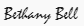 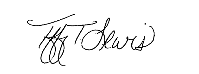 Date of report to Executive Board/Chapter: ____August 16, 2022______________________Date/Time of next scheduled committee meeting: ____August 30, 2022 _______Ed Dev represented at the Austin ISD Back-to-School Bash, recruiting for EMBODI, Gems and AcademyMany thanks to the volunteers that shared their time with the Austin community Gems & Academy – Virtual Open House & Orientation will be on Saturday, September 10, 1-3PMRisk Management training is required for those who plan to volunteer with any of the Ed Dev programs. Risk Management training will be held at the Chapter Retreat on 8/27/22Volunteer risk management training will be held virtually on 8/28/22 from 2-4:15PMEC Literacy led by Soror Thrasher is in of a co-chair. This past year we selected and served Pflugerville Elem via reading contests, this year we look to build upon and continue our partnershipEMBODI will be led by Soror Mitchell-Walls in which we will host a symposium on November 12Delta Academy is led by Soror Darralyn Johnson and we need a co-chair. Delta Gems will be led by Sorors Crenshaw and Robinson.March 2023 we are taking high school age GEMS participants on a college tour in collaboration with some D9 fraternities. The cost is $285 per person. The schools we are visiting are: Philander Smith College @Little RockUniversity of Arkansas @ Pine BluffLeMoyne Owen College @MemphisFisk University @NashvilleTennessee State University @NashvilleMeharry Medical @Nashville Thank you to the GEMs co-chairs and college tour lead, Soror Joan Roberts-Scott for leading the efforts. To support, the college tour we plan to discuss and confirm funding and income for the trip.Please share the link, https://form.jotform.com/212928825703157 will any person interested in GEMS, Academy, and/or EMBODIGEMS & Academy Open House & Orientation Austin ISD Bash held on 8/6/2022